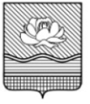 Муниципальное  казенное  учреждение "Управление образованием  Мысковского  городского округа"ПРИКАЗот «15»сентября2023г.№327«О проведении школьного этапа всероссийской олимпиады школьниковпо математике, физике, химии, информатике и ИКТ, биологии, географии, литературе, русскому языку, иностранным языкам, истории, праву, экономике, обществознанию, технологии, физической культуре, астрономии, экологии, основам безопасности жизнедеятельности и искусству (МХК) в 2023/2024 учебном году»ПРИКАЗЫВАЮ:С приказом ознакомлены:            Комарова И.Н.            Тимофеев К.П.            Корниенко Е.В.             Таирова Н.Н.            Скорова Т.Е.            Дудкина Л.Н.            Рогожникова Н.Ф.            Деревянко И.В.                                           Князева Т.Н.